Attachment 4 – 
Sample Interview Summary[Begins on Next Page]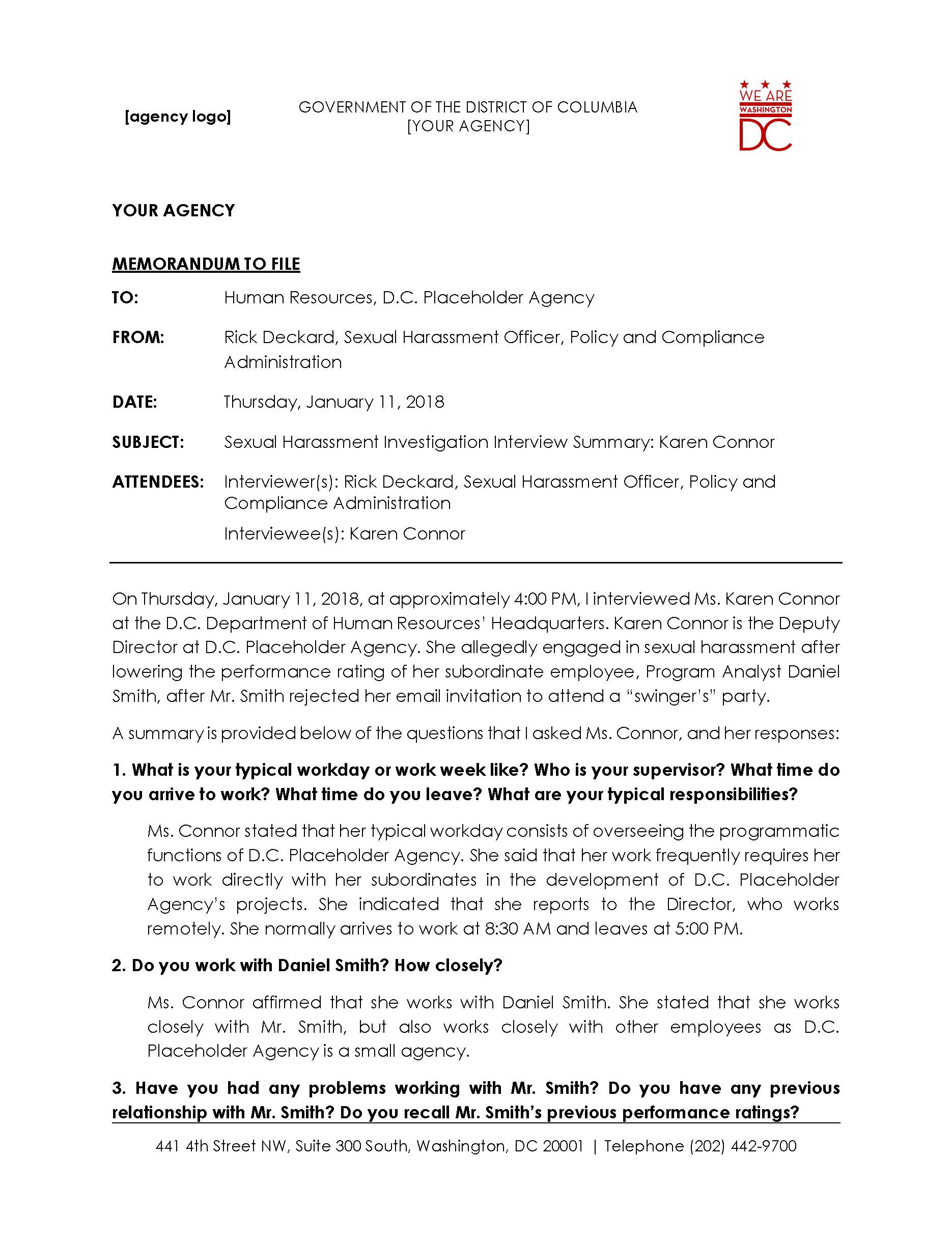 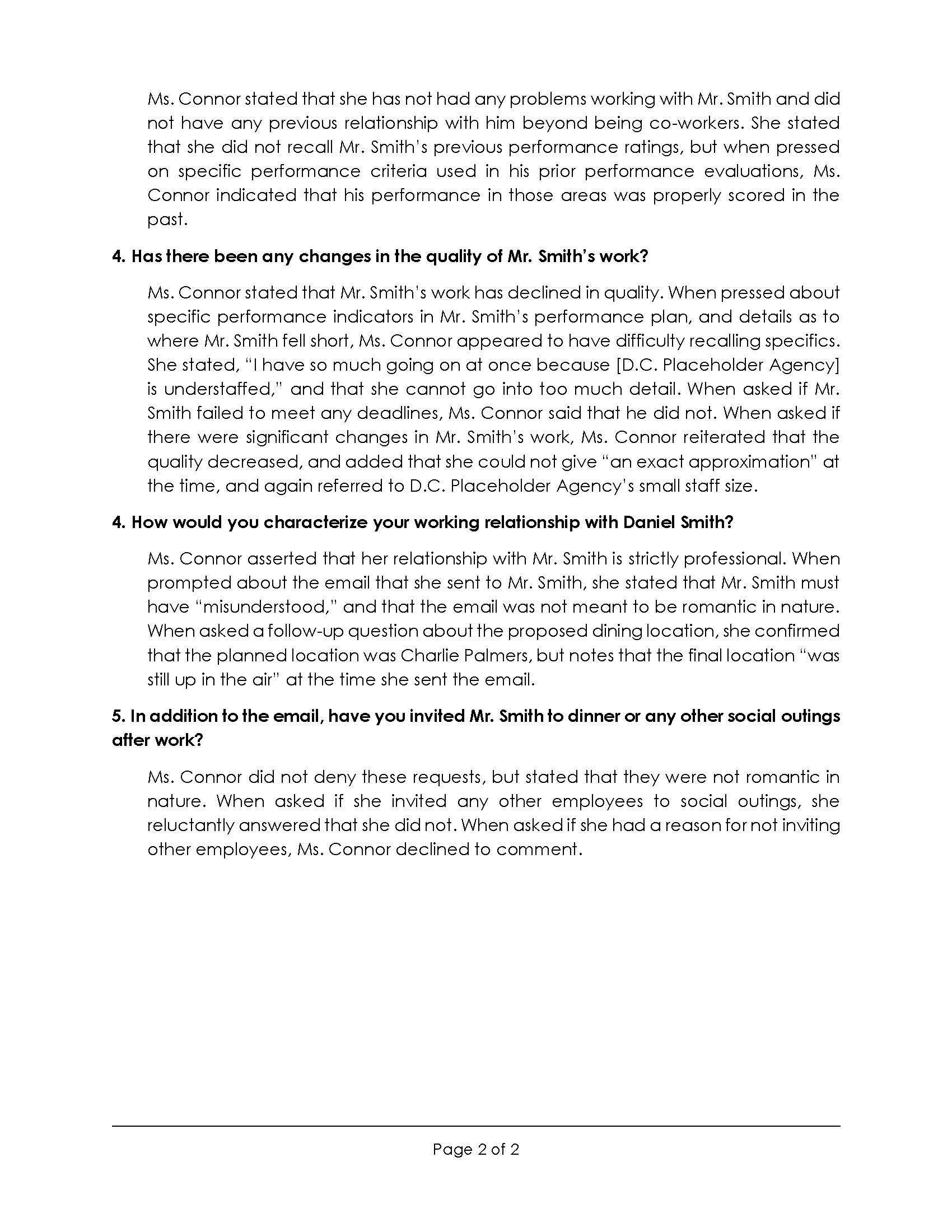 